Rappahannock Team Meeting February 24, 2022MISSION OF AGING TOGETHER – AGING TOGETHER THROUGH PARTNERSHIPS CONNECTS PEOPLE TO COMMUNITIES AND TO RESOURCES TO IMPROVE QUALITY OF LIFE AS WE AGE.VISION – AGE FRIENDLY COMMUNITIES THAT ACTIVELY ENGAGE, VALUE AND SUPPORT OLDER ADULTSTeam role/charter:   Forum for local organizations/individuals to focus on support for older residents and to address needs/solutions that go beyond what any one organization can do on its own(7 attended): Hal Hunter; Darcy Canton, Senior Center; Gail Crooks, DSS & AT board member; Sarah, Anna, Ginny & Ellen, Aging TogetherAging Together Updates:Anna Rogers, the new “County Resource Specialist” was introduced by Ellen, as Ginny is retiring at the end of April.Group discussed the Senior Call-In program, as Sheriff Compton had attempted to join the call, butWas unable to join due to technical glitch. Most Rappahannock organizations (including the Senior Center, Food Pantry & Churches) are aware of the program and take advantage of it. DSS and Fire & Rescue have new people joining, so they may not be as aware. * Currently there are 25 people taking advantage of the program. There was some discussion about ways to help get the word out about the program.Joyce & Mike Wenger, of Rapp-at-Home, are the Rappahannock recipients of the 5 Over 50 Awards!! A ‘Watch Party will be held at the Rapp-at-Home School House, May 19, from 4 – 6pm. Enjoy some appetizers, watch the Facebook live event together and celebrate Joyce & Mike’s accomplishments with their family & friends! AT Team members are encouraged to participate.Aging Together will be organizing “mini Expos” in some of our counties this year, in lieu of the large,Art of Aging Expo previously held in Culpeper (pre pandemic). Rappahannock team members, as well as some of the attendees at a meeting hosted by Gail at DSS in early February, are interested in organizing the Rappahannock Art of Aging EXPO day.  Gail will check with Superintendent,Dr. Grimsley, for a date in the summer or other day that school is not in session - weekend,or teacher workday. We will continue to discuss and plan together with the group that met at RappDSS on Feb. 8th.Member Updates:       Rapp Senior Center is fully open and planning some day trips, but must wear mask and have vaccines.Hal Hunter mentioned that the shared housing project has been a slow process with little interest. He is working on another project that he hopes to announce in the coming months.Next RAPP Team Zoom Meeting - Thursday, March 24th @ 2:30pm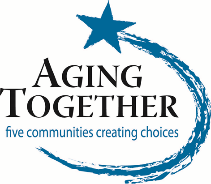 